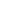 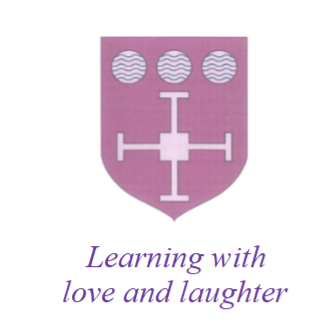 SUMMARY OF MAIN DUTIES / RESPONSIBILITIESJob Title:	Midday SupervisorJob Purpose:To supervise and ensure the safety of children throughout the mid-day break by encouraging children to treat each other with respect and to follow the school Behaviour Policy at all times.Main Duties / ResponsibilitiesORGANISATIONTake instructions from the Senior Midday Supervisor and/or Senior Management Team (SMT) regarding the supervision of children throughout the breakfast and lunchtime break, giving instructions and guidance to Breakfast / Lunchtime Supervisors as appropriateSupervise designated areas by following the rules set out in the Behaviour Policy and reporting unruly behaviour to a member of SMTDeal with minor problems and report any persistent unruly behaviour, incidents of fighting, bullying or racial / personal abuse to the Senior Midday Supervisor or a member of the SMT as appropriateEnsure children leave the dining hall in a tidy condition by giving the necessary guidance to children in respect of cleaning plates, placing cutlery and crockery in trays provided and seating arrangement.Be aware of and comply with school polices relating to child protection, health and safety, confidentiality and data protectionRESOURCESWork as support to SMT, duty teachers during breaks as appropriateProvide advice and guidance to staff, pupils, parents/carers and othersPerson SpecificationWill possess basic literacy and numeracy skills (grammar, spelling and basic mathematical knowledge) (Essential)Equivalent experience (Desirable)Knowledge and skills: Will be aware of, and comply with, policies and procedures relating to child protection, health, safety and security and confidentiality, reporting all concerns to an appropriate person (Essential)Will be prepared to use relevant equipment (Essential)Will possess the ability to relate well to children and adults (Essential)Will be prepared to gain knowledge of health, hygiene and safety procedures, first aid, and precautions and regulations (Desirable)Will possess the ability to work alone or as part of a team (Essential)